消费机HTTP通讯协议简介终端程序支持HTTP协议的方式主动连接服务器进行通讯，该通讯方式不依赖于任何程序或者组件，所以可以在Linux下接入设备。协议基础开启http协议在浏览器中输入http://终端机IP 进入终端机配置页面联机配置→选择http协议→输入服务器URL（下文的基础URL）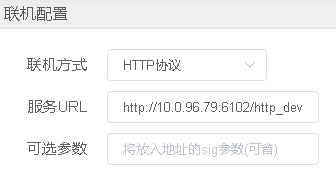 终端请求方式所有请求均为终端设备发出，服务器收到请求后根据自己的业务需求填入数据。注：由于网络特性HTTP的返回数据终端不一定能够接收到，所以需要数据包里含有版本号，根据版本号进行重发等操作。基础数据格式终端主动请求（终端→服务器）请求方式：POST（application/json）请求接口：URL：基础URL/update?dev_id=设备ID&dev_type=设备类型URL例：http://127.0.0.1:6101/update?dev_id=313150&dev_type=1服务器回应（服务器→终端）用于服务器对终端的指令操作，数据在下一次主动访问中返回查看方法：【进入设备管理】→【联机设置】→【查看API】或者参考数据下发中的数据示例。三、数据下发设备指令返回内容（终端->服务器）人员组规则返回内容（终端->服务器）快捷菜单返回内容（终端->服务器）左侧媒体广告返回内容（终端->服务器）系统配置返回内容（终端->服务器）白名单更新返回内容（终端->服务器）四、消费请求联机消费数据请求：格式：POST（application/json）URL：基础URL/pos_pay?dev_id=设备ID&dev_type=设备类型URL例：http://127.0.0.1:6101/pos_pay?dev_id=313150&dev_type=1服务器回应（服务器->终端）[注意]在消费接口中有几种消费情况：在线金额消费利用用户的卡内金额进行消费，金额不足可以进行撤销在线份数消费利用用户的刷卡次数进行消费，用户有固定的消费份数。份数消费不支持撤销冲正处理设备上一笔交易结果未收到。需要根据流水号来判断交易类型及相关内容。通常的处理方式是撤回上一笔的交易。离线金额消费设备断网时，利用记账的方式进行离线金额消费，离线消费是设备计算的打折，所以打折方式是设备中的折扣。设备联网后，再对记账用户进行消费扣除离线份数消费同样是利用记账的方式进行离线份数消费，份数消费不支持撤销余额查询数据请求格式：POST（application/json）URL：基础URL/ac_balance?dev_id=设备ID&dev_type=设备类型URL例：http://127.0.0.1:6101/ac_balance?dev_id=313150&dev_type=1服务器回应（服务器->终端）五、数据上传消息上传数据请求格式：POST（application/json）URL：基础URL/message?dev_id=设备ID&dev_type=设备类型URL例：http://127.0.0.1:6101/message?dev_id=313150&dev_type=1[注意]一定要处理消息上传，比如：不合格的人脸，否则会导致人脸无法识别服务器回应（服务器->终端）[注意]若服务器不回应或者抛错，将每隔十秒进行重试照片上传终端主动请求->服务器格式：POST（application/json）URL：基础URL/frame_imgup?dev_id=设备ID&dev_type=设备类型URL例：http://127.0.0.1:6101/frame_imgup?dev_id=313150&dev_type=1服务器回应（服务器->终端）[注意]若服务器不回应或者抛错，将每隔十秒进行重试菜品记录上传数据请求格式：POST（application/json）URL：基础URL/menu_rec?dev_id=设备ID&dev_type=设备类型URL例：http://127.0.0.1:6101/menu_rec?dev_id=313150&dev_type=1服务器回应（服务器->终端）[注意]若服务器不回应或者抛错，将每隔十秒进行重试注意事项1、由于网络特性HTTP的返回数据终端不一定能够接收到，所以需要数据包里含有版本号，根据版本号进行重发等操作。2、人脸照片会存在无法解析的情况，所以要根据终端机返回的消息来处理无法解析的照片（找不到人脸、不合格的人脸），然后重新拍摄这些人的照片。参数参数数据类型是否必需描述timeStrtimeStrString是设备时间lastDocSiglastDocSigString是设备接收到最后版本号(标记上次的请求已经收到)docSigdocSigString是已处理的版本号(照片下载完成+解析成功等)devStatedevStateObject是返回数据内容docCountInteger是已加载的档案数量faceCountInteger是已加载的人脸数量remainRecordInteger是未上传记录数remainUpFileInteger是未上传拍照数remainOplogInteger是未上传消息数appVerString是应用版本号devModelString是设备型号cmdRetObjcmdRetObjString是指令结果返回(当上一条发送了设备指令时) 无指令返回值为null....指令返回内容在这里。数据示例数据示例{    "timeStr": "2019-09-20 16:48:49",    "lastDocSig": "002",    "docSig": "001",    "devState": {        "docCount": 100,        "faceCount": 200,        "remainRecord": 200,        "remainUpFile": 200,        "remainOplog": 200,        "appVer": "2019-06-11 016452 G5S",        "devModel": "G5"    },    "cmdRetObj": {        //... 指令的返回参数（如果上一条指令带有参数的话）    }}{    "timeStr": "2019-09-20 16:48:49",    "lastDocSig": "002",    "docSig": "001",    "devState": {        "docCount": 100,        "faceCount": 200,        "remainRecord": 200,        "remainUpFile": 200,        "remainOplog": 200,        "appVer": "2019-06-11 016452 G5S",        "devModel": "G5"    },    "cmdRetObj": {        //... 指令的返回参数（如果上一条指令带有参数的话）    }}{    "timeStr": "2019-09-20 16:48:49",    "lastDocSig": "002",    "docSig": "001",    "devState": {        "docCount": 100,        "faceCount": 200,        "remainRecord": 200,        "remainUpFile": 200,        "remainOplog": 200,        "appVer": "2019-06-11 016452 G5S",        "devModel": "G5"    },    "cmdRetObj": {        //... 指令的返回参数（如果上一条指令带有参数的话）    }}参数数据类型是否必需描述nextReqTickString是下次请求毫秒间隔(null=10000,0=立即)serTimeStrString是服务器时间字符串(null=不对时)serDocSigString否服务器档案更新版本号(可省)restApiString是用于存放服务器对终端的指令内容数据示例例：执行远程开门命令{    "nextReqTick": 10000,    "serDocSig": "abcd1234",    "restApi": {        "api": "/pos/cmd",        "command": "openDoor",        "keepMs": 1000    }}例：执行远程开门命令{    "nextReqTick": 10000,    "serDocSig": "abcd1234",    "restApi": {        "api": "/pos/cmd",        "command": "openDoor",        "keepMs": 1000    }}例：执行远程开门命令{    "nextReqTick": 10000,    "serDocSig": "abcd1234",    "restApi": {        "api": "/pos/cmd",        "command": "openDoor",        "keepMs": 1000    }}参数数据类型是否必需描述apiString是/pos/cmdcommandString是openDoor 远程开门keepMsInteger否1000 表明开门的持续时间数据示例"restApi": {    "api": "/pos/cmd",    "command": "openDoor",    "keepMs": 100}"restApi": {    "api": "/pos/cmd",    "command": "openDoor",    "keepMs": 100}"restApi": {    "api": "/pos/cmd",    "command": "openDoor",    "keepMs": 100}参数参数数据类型是否必需描述codecodeInteger是0 为success 成功msgmsgString是OK为返回成功datadataObject是返回数据参数数据类型是否必需描述apiString是/pos/group_rulegString是人员组名dcxeInteger是单次限额(单位：分，0=不限制)rxeInteger是日限额(单位：分，0=不限制)rxcInteger是日限次，0=不限制zxeInteger是脱机限额(单位：分，0=不限制)zxcInteger是脱机限次，0=不限制dzInteger是打折(0~100)timeoutInteger否超时时间，超过后将返回(后台依然会继续执行)数据示例"restApi": {    "api": "/pos/group_rule",    "g": "11001",    "dcxe": 100,    "rxe": 0,    "rxc": 0,    "zxe": 5000,    "zxc": 0,    "dz": 100}"restApi": {    "api": "/pos/group_rule",    "g": "11001",    "dcxe": 100,    "rxe": 0,    "rxc": 0,    "zxe": 5000,    "zxc": 0,    "dz": 100}"restApi": {    "api": "/pos/group_rule",    "g": "11001",    "dcxe": 100,    "rxe": 0,    "rxc": 0,    "zxe": 5000,    "zxc": 0,    "dz": 100}参数参数数据类型是否必需描述codecodeInteger是0 为success 成功msgmsgString是OK为返回成功datadataObject是返回数据参数数据类型是否必需描述apiString是/pos/meal_menugroupInteger是组号0-6，最多7组；1 表示第二组菜单的内容idString是餐品编号keyString是数字按键，如123mcString是菜品名称moneyInteger是菜品金额timeoutInteger否超时时间，超过后将返回(后台依然会继续执行)数据示例"restApi": {    "api": "/pos/meal_menu",    "group": 0,    "list": [        {            "id": "myfood1",            "key": "1",            "mc": "测试菜品1",            "money": 521        },        {            "id": "myfood2",            "key": "22",            "mc": "测试菜品2",            "money": 125        }    ]}"restApi": {    "api": "/pos/meal_menu",    "group": 0,    "list": [        {            "id": "myfood1",            "key": "1",            "mc": "测试菜品1",            "money": 521        },        {            "id": "myfood2",            "key": "22",            "mc": "测试菜品2",            "money": 125        }    ]}参数参数数据类型是否必需描述codecodeInteger是0 为success 成功msgmsgString是OK为返回成功datadataObject是返回数据参数参数数据类型是否必需描述apiapiString是/pos/mediabaseUrlbaseUrlString是基础url路径isPartisPartBoolean是true表示更新相同部分，false表示替换所有已存在的timeouttimeoutInteger否超时时间，超过后将返回(后台依然会继续执行)listlistlist是数据列表orderint是排序序号typeint否省略表示新增，1表示修改，3表示删除urlString是图片url路径数据示例"restApi": {    "api": "/pos/media",    "baseUrl": "http://10.0.96.79:6102/",    "isPart": false,    "list": [        {            "order": 1,            "type": 0,            "url": "media/pic_1.jpg"        },        {            "order": 2,            "type": 0,            "url": "media/pic_2.jpg"        }    ]}"restApi": {    "api": "/pos/media",    "baseUrl": "http://10.0.96.79:6102/",    "isPart": false,    "list": [        {            "order": 1,            "type": 0,            "url": "media/pic_1.jpg"        },        {            "order": 2,            "type": 0,            "url": "media/pic_2.jpg"        }    ]}"restApi": {    "api": "/pos/media",    "baseUrl": "http://10.0.96.79:6102/",    "isPart": false,    "list": [        {            "order": 1,            "type": 0,            "url": "media/pic_1.jpg"        },        {            "order": 2,            "type": 0,            "url": "media/pic_2.jpg"        }    ]}"restApi": {    "api": "/pos/media",    "baseUrl": "http://10.0.96.79:6102/",    "isPart": false,    "list": [        {            "order": 1,            "type": 0,            "url": "media/pic_1.jpg"        },        {            "order": 2,            "type": 0,            "url": "media/pic_2.jpg"        }    ]}参数参数数据类型是否必需描述codecodeInteger是0 为success 成功msgmsgString是OK为返回成功datadataObject是返回数据参数数据类型是否必需描述apiString是/pos/sys_cfgdepNameString是场所名称qrKeyString否二维码秘钥timeoutInteger否超时时间，超过后将返回(后台依然会继续执行)数据示例"restApi": {    "api": "/pos/sys_cfg",    "depName": "我是场所名"}"restApi": {    "api": "/pos/sys_cfg",    "depName": "我是场所名"}"restApi": {    "api": "/pos/sys_cfg",    "depName": "我是场所名"}参数参数数据类型是否必需描述codecodeInteger是0 为success 成功msgmsgString是OK为返回成功datadataObject是返回数据参数参数数据类型是否必需描述apiapiString是/pos/white_listtimeouttimeoutInteger否超时时间，超过后将返回(后台依然会继续执行)isPartisPartBoolean是true表示更新相同部分，false表示替换所有已存在的baseUrlbaseUrlString是基础URL路径listlistlist是数据列表iInteger是人员编号nString否姓名，删除的时候可省gString否用户组（可省）jBoolean否允许离线消费（省略=false）uString否工号cString否卡号，省略=无卡号，例：C15DEFD1dString否部门名称pString否档案照片，省略=无照片，url=图片URL，2=维持不变，可以是base64的图片格式fString否人脸文件，省略=无人脸。1=人脸为档案照片，2=维持不变，url=图片的URL，可以是base64的图片格式tInteger否类型，省略=新增，1=修改，3=删除数据示例数据示例"restApi": {    "api": "/pos/white_list",    "isPart": true,    "baseUrl": "http://10.0.96.79:6102/",    "list": [        {            "i": 200002,            "n": "UserName",            "u": "A01Z3",            "c": "C15DEFD3",            "d": "DepName",            "p": "photo/200002.jpg",            "f": "1"        }    ]}"restApi": {    "api": "/pos/white_list",    "isPart": true,    "baseUrl": "http://10.0.96.79:6102/",    "list": [        {            "i": 200002,            "n": "UserName",            "u": "A01Z3",            "c": "C15DEFD3",            "d": "DepName",            "p": "photo/200002.jpg",            "f": "1"        }    ]}"restApi": {    "api": "/pos/white_list",    "isPart": true,    "baseUrl": "http://10.0.96.79:6102/",    "list": [        {            "i": 200002,            "n": "UserName",            "u": "A01Z3",            "c": "C15DEFD3",            "d": "DepName",            "p": "photo/200002.jpg",            "f": "1"        }    ]}参数参数数据类型是否必需描述codecodeInteger是0 为success 成功msgmsgString是OK为返回成功datadataObject是返回数据参数数据类型是否必需描述modeInteger是消费类型 1 = 在线金额消费 10 = 冲正 41 = 在线份消费 51 = 金额离线记账 52 = 份离线记账 31 = 在线消费撤销12 = 圈存  2 = 在线金额充值posNumInteger是流水号（设备唯一）payMoneyInteger是交易金额（打折前，撤销时为上次交易打折后的实际金额）msgTypeString是返回接口名idenTypeString是支付方式（脸部，刷卡）payTimeString是支付时间（yyyy-MM-dd hh:mm:ss）imgPathString是拍照照片路径（照片将异步上传）userIdString是用户IDofflineDzString否离线折扣（折扣：0~100）OfflineMoneyString否离线交易金额（打折后）PayCopiesString否交易份数数据示例{    mode: 1,    posNum: 4068,    userId: "200004",    payTime: "2021-05-07 14:24:13",    idenType: "reqCard",    payMoney: 117,    payCopies: 2,    offlineDz: 35,    offlineMoney: 234,    imgPath: "2021-05-07/jk686538.jpg"}{    mode: 1,    posNum: 4068,    userId: "200004",    payTime: "2021-05-07 14:24:13",    idenType: "reqCard",    payMoney: 117,    payCopies: 2,    offlineDz: 35,    offlineMoney: 234,    imgPath: "2021-05-07/jk686538.jpg"}{    mode: 1,    posNum: 4068,    userId: "200004",    payTime: "2021-05-07 14:24:13",    idenType: "reqCard",    payMoney: 117,    payCopies: 2,    offlineDz: 35,    offlineMoney: 234,    imgPath: "2021-05-07/jk686538.jpg"}参数数据类型是否必需描述xfCodeInteger是0=成功，其他参考[错误码]btYeInteger是交易后补贴月xjYeInteger是交易后现金余额dstMoneyInteger是实收金额cpAfterInteger是交易后份数数据示例{    "btYe": 1,    "cpAfter": 3,    "xjYe": 5000,    "xfCode": 0,    "dstMoney": 1}{    "btYe": 1,    "cpAfter": 3,    "xjYe": 5000,    "xfCode": 0,    "dstMoney": 1}{    "btYe": 1,    "cpAfter": 3,    "xjYe": 5000,    "xfCode": 0,    "dstMoney": 1}参数数据类型是否必需描述userIdString是用户IdmsgTypeString是请求接口名称参数数据类型是否必需描述codeInteger是0=成功，否则失败xfCodeInteger是0=成功，其他参考[错误码]btYeInteger是交易后补贴月xjYeInteger是交易后现金余额cpAfterInteger是交易后份数数据示例{    "btYe": 1,    "cpAfter": 3,    "xjYe": 5000,    "code": 0,    "xfCode": 1,}{    "btYe": 1,    "cpAfter": 3,    "xjYe": 5000,    "code": 0,    "xfCode": 1,}{    "btYe": 1,    "cpAfter": 3,    "xjYe": 5000,    "code": 0,    "xfCode": 1,}参数数据类型是否必需描述userInteger是用户IDtimeString是时间typeString是消息类型。fe=人脸处理错误，ad=新增档案，af=录入指纹，uk=发卡，ap=录照片。这些功能都需要设备的支持paramString是参数：fe和-4000=找不到人脸，fe和-4001=不合格的人脸数据示例{    "user": 110221,    "time": "2021-05-06 12: 23: 56"    "type":"fe",    "param": "fe"}{    "user": 110221,    "time": "2021-05-06 12: 23: 56"    "type":"fe",    "param": "fe"}{    "user": 110221,    "time": "2021-05-06 12: 23: 56"    "type":"fe",    "param": "fe"}参数数据类型是否必需描述codeInteger是0=成功，否则失败参数数据类型是否必需描述msgTypeInteger是接口名称photoString是照片数据imgPathString是照片路径数据示例{    "msgType": "frame_imgup"    "imgPath": "2021-05-07/jk686538.jpg"    "photo": "[base64格式数据]"}{    "msgType": "frame_imgup"    "imgPath": "2021-05-07/jk686538.jpg"    "photo": "[base64格式数据]"}{    "msgType": "frame_imgup"    "imgPath": "2021-05-07/jk686538.jpg"    "photo": "[base64格式数据]"}参数数据类型是否必需描述codeInteger是0=成功，否则失败参数参数数据类型是否必需描述posNumposNumInteger是交易流水payTimepayTimeString是交易时间groupgroupInteger是菜品组号0~6listlistList否菜品列表idString是菜品IDnumInteger是数量数据示例数据示例{    "posNum": 110221,    "payTime": "2021-05-06 12: 23: 56"    "group": 2    "list": [        {            "id": 45895,            "num": 25        }    ]}{    "posNum": 110221,    "payTime": "2021-05-06 12: 23: 56"    "group": 2    "list": [        {            "id": 45895,            "num": 25        }    ]}{    "posNum": 110221,    "payTime": "2021-05-06 12: 23: 56"    "group": 2    "list": [        {            "id": 45895,            "num": 25        }    ]}参数数据类型是否必需描述codeInteger是0=成功，否则失败